استمارة خاصة باستلام المبالغ الكبيرة 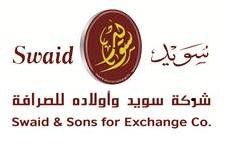 (خاص بالحوالات لأكثر من 5000 دولار أو مايعادلها بالعملات الاخرى)نصادق علي صحة المعلومات أعلاه , و نتحمل كامل المسئولية عن أية أخطاء في البيانات المذكورة أعلاه .ترفق الوثائق التالية :في حالة كان المستفيد شخص طبيعي ترفق الوثائق التالية :صورة من هوية المرسل .صورة من السجل التجاري في حالة كون المرسل تاجر .في حالة كان المستفيد شخصية اعتبارية ترفق الوثائق التالية :رسالة رسمية من الشركة بطلب استلام الحوالة مع ذكر اسم المندوب .صورة من السجل التجاري الخاص بالشركة .صورة من هوية المندوب .أي وثائق أخرى مؤيدة لعملية التحويل .تفاصيل الحوالةName of receiver:  ………………………………………………………………………………………….….............................:اسم المستفيد   Name  of  sender: ………………………………………..……………………………………........................................: اسم المرسلName of receiver:  ………………………………………………………………………………………….….............................:اسم المستفيد   Name  of  sender: ………………………………………..……………………………………........................................: اسم المرسلName of receiver:  ………………………………………………………………………………………….….............................:اسم المستفيد   Name  of  sender: ………………………………………..……………………………………........................................: اسم المرسلDate  : ............................................................................................................................................: التاريخ Date  : ............................................................................................................................................: التاريخ Date  : ............................................................................................................................................: التاريخ Payout currency :…….....……Total Amount :.................................................:اجمالي المبلغ .....................:العملة Payout currency :…….....……Total Amount :.................................................:اجمالي المبلغ .....................:العملة Payout currency :…….....……Total Amount :.................................................:اجمالي المبلغ .....................:العملة Occupation  of  receiver: …............................................…………………………………….….……………......:وظيفة المستلم Occupation  of  receiver: …............................................…………………………………….….……………......:وظيفة المستلم Occupation  of  receiver: …............................................…………………………………….….……………......:وظيفة المستلم Purpose of Remittance: ……...........................…………..………………………………………..................:الغرض من التحويل  Purpose of Remittance: ……...........................…………..………………………………………..................:الغرض من التحويل  Purpose of Remittance: ……...........................…………..………………………………………..................:الغرض من التحويل  TransactionSource of funds:……..............................................................…………………………………............:مصدر الأموال Source of funds:……..............................................................…………………………………............:مصدر الأموال Source of funds:……..............................................................…………………………………............:مصدر الأموال InformationRelationship between sender and receiver: …….................................……........................:العلاقة بين المرسل و المستلم  Relationship between sender and receiver: …….................................……........................:العلاقة بين المرسل و المستلم  Relationship between sender and receiver: …….................................……........................:العلاقة بين المرسل و المستلم  InformationAddress   for   receiver:………………………………………………………………...........................................:عنوان المستفيد    Address   for   receiver:………………………………………………………………...........................................:عنوان المستفيد    Address   for   receiver:………………………………………………………………...........................................:عنوان المستفيد    InformationPhone for receiver: …….............................................................................................……..........:تلفون المستفيد Phone for receiver: …….............................................................................................……..........:تلفون المستفيد Phone for receiver: …….............................................................................................……..........:تلفون المستفيد Informationreceiver Name:………………….……………	................................:اسم المستفيد receiver Name:………………….……………	................................:اسم المستفيد receiver Name:………………….……………	................................:اسم المستفيد InformationSign:…………………………	......................: التوقيع Sign:…………………………	......................: التوقيع Sign:…………………………	......................: التوقيع لإستعمال الشركة فقطتعميد مشرف القسم / الفرع في حالة المبالغ لأكثر من 20,000 دولار .  توقيع الشخص المعتمدFor Company..........................................................................:الاسم الكامل Use Only...............................................................................:التاريخ 